5/09/2022Player Funding ApplicationI ………………………………….. have been selected to participate in a State scheduled event and wish to apply for the State Player Travel Assistance. Please Tick Appropriate BoxWill You be Travelling with Horses?(   ) Yes		(   ) NoIf Yes, home Address - …………………………………………………………………………………..As a representative of the Polocrosse Association of South Australia, I would like to remind you of the Polocrosse Australia, Polocrosse Rules 2019, Code of Behaviour and expect that at all times throughout this event you will uphold this Code of Behaviour. On behalf of everyone involved in polocrosse in South Australia, I wish you every success and hope you take away great memories from the event.Kind regards and best wishesPASA President I ______________________________________________________________ have read and understood the Code of Behaviour and agree that I will uphold these behaviours. I understand that should I be in breach of these behaviours that I may be subject to disciplinary action and forfeiture of funding. Signed:_________________________________ (Guardians Signature if under 18 years of age)Date:___________________________________To enable PASA to process the payment accordingly, can you please complete your details below and return to Emma Schulz, PASA Treasurer via email: poloxsa.treasurer@gmail.com no later than one week prior to event date. Should your form not be received by this date, your payment will be invalid. Payment will be made within 5 working days of the completion of the event.Bank DetailsAccount Name:____________________________________BSB:____________________________________________Account:_________________________________________President: Richard HeynemanPO Box 111B, Oakbank, SA 5243Mob:   0407 677 899                  
e: thefloatcentre@yahoo.com.auThe Polocrosse AssociationofSouth Australia Inc.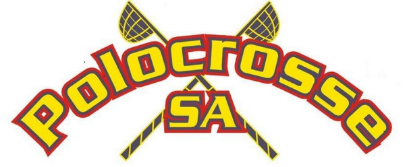 (   ) Australian Representation(   ) Australian Polocrosse Nationals(   ) Barastock State Series(   ) Adelaide Royal Show(   ) Albury Junior Classic(   ) ……………………………………..